BAL BHARATI PUBLIC SCHOOL, ROHINICLASS –III                                SUBJECT- ENGLISHASSIGNMENT NO.-30TOPIC – PICTURE COMPOSITION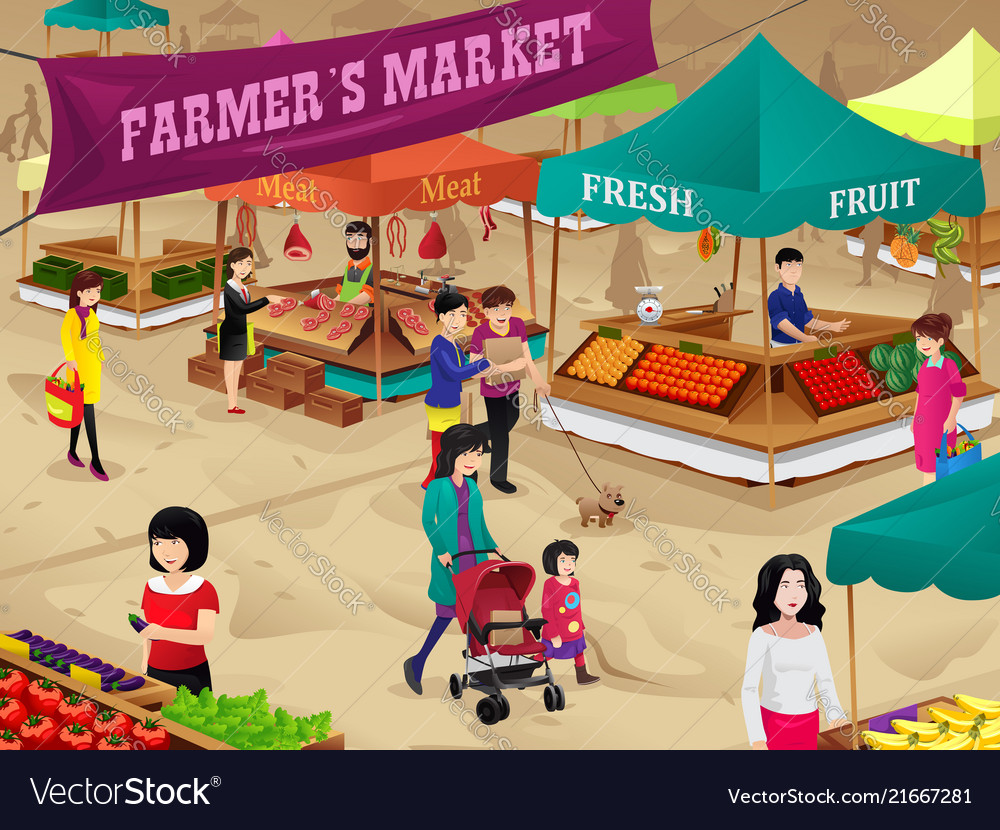                red, market, meat, fruits, vegetables, dogThe picture depicts a (1)  market scene. The vendors are selling fresh (2) fruits and (3) vegetables . The meat seller is selling (4) meat. A man and a woman are walking on the road with their (5) dog. A woman wearing yellow dress is carrying a (6) red bag for shopping. 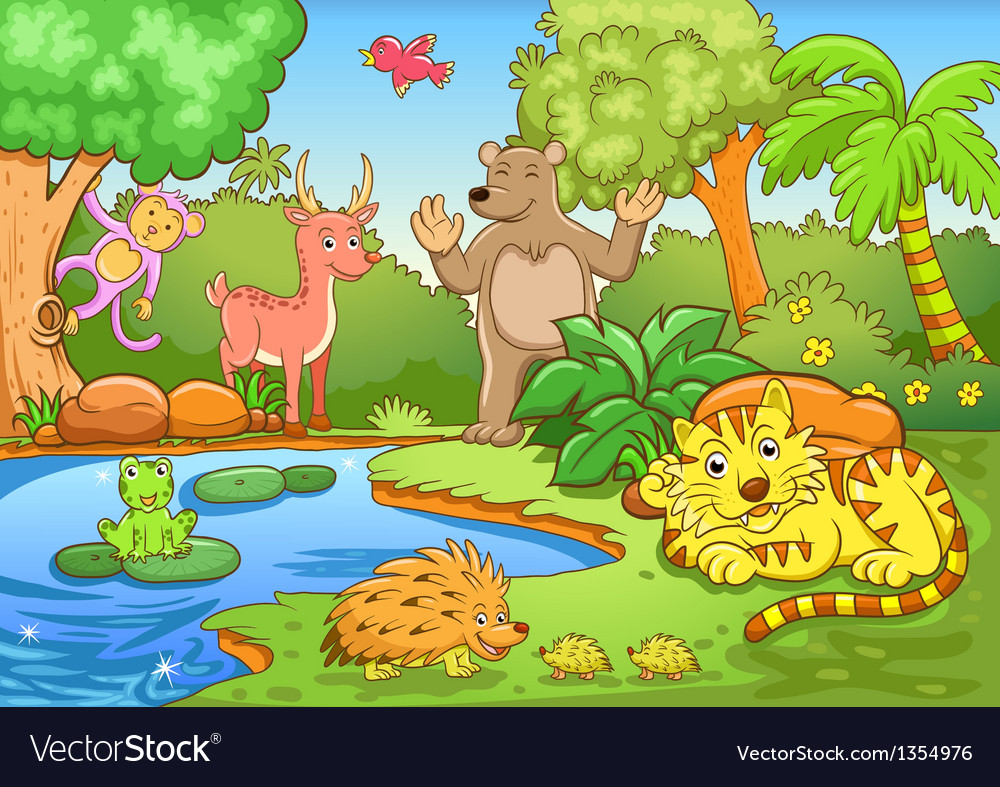                  bird, frog, forest, pond, animals, monkey The picture depicts a (1) forest scene. There are many (2) animals in the forest. A (3) monkey is swinging on the branch of a tree. There is a (4) pond and many trees in the forest. There is a (5) frog in the pond. A  beautiful (6) bird is flying in the sky.  